    ČESKO-SLOVENSKO-POLSKÁ LIGA                                        a           ČESKO-SLOVENSKÁ- LIGA       Rozpis (propozice) soutěže-Soutěžní ročník 2023-2024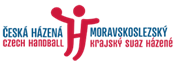 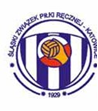 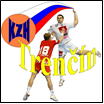 VŠEOBECNÁ ČÁSTSystém soutěžeČesko-Slovensko-Polskou Ligu mladších a starších žaček hraje 6 družstev v každé kategorii. Do soutěžního ročníku 2023-2024 mají právo příslušné krajské svazy házené nominovat vždy dvě družstva v kategorii mladších a starších žáček. Česko-Slovensko- Polskou Ligu mladších a starších žáků hraje 6 družstev v každé kategorii. Do soutěžního ročníku 2023-2024 mají právo příslušné krajské svazy házené nominovat vždy dvě družstva v kategorii mladších a starších žáků.Moravskoslezský krajský svaz házené (dále jen MSKSH) nominuje do soutěže ČSPL:     *     2 družstva mladších žaček z kvalifikačního turnaje     *     2družstva starších žaček z kvalifikačního turnajeMoravskoslezský krajský svaz házené (dále jen MSKSH) nominuje do soutěže ČSL:     *     2 družstva mladších žáků z kvalifikačního turnaje     *     2 družstva starších žáků z kvalifikačního turnaje                                                      Trenčínský krajský svaz házené (dále jen KZHá Trenčín) nominuje do soutěže ČSPL:     * 2družstva mladších žaček(umístěna na 1 a 2 místě v oblastní soutěži KZH na podzim 2023)     * 2 družstva starších žaček (umístěna na 1 a 2 místě v oblastní soutěži KZH na podzim 2023) Trenčínský krajský svaz házené (dále jen KZHá Trenčín) nominuje do soutěže ČSL:     * 2družstva mladších žáků(umístěna na 1-2 místě v oblastní soutěži KZH na podzim 2023)     * 2 družstva starších žáků(umístěna na 1-2 místě v oblastní soutěži KZH na podzim 2023)  Polský SLZPR Katowice- (dále jen SLZPR) nominuje do soutěže ČSPL:      *     2 družstva mladších žaček (Swietochlowice, Ruda Slaska)       *     2 družstva starších žaček (Swietochlowice, Ruda Slaska)Licenční poplatek a přihláška do soutěžeGarantem projektu ČSPL se stal MSK SH. Přihlášky do soutěže je nutno zaslat na email zelenakova@handball.czÚhrada nákladů a příspěvkyStart jednotlivých družstev MSKSH ve výše uvedené soutěži je spojen se zaplacením licenčního poplatku ve výši 7.500,- Kč za družstvo a celou soutěž. Zaplacením tohoto poplatku garantuje MSKSH družstvům dopravu na turnaje do zahraničí. MSKSH hradí pořadateli turnajů v MS kraji náklady spojené s pronájmem haly, odměny rozhodčím delegovaným KR MSKSH, odměnu pořádajícímu oddílu ve výši 2000,-Kč za turnaj, odměna rozhodčímu na turnaji 250,-Kč/zápas.MSK SH  poskytne také pořadateli turnaje v MS kraji částku 4.000,- Kč na ceny do turnaje (viz Rozpis soutěže PL a ČSL, čl.6 Rozlosování, hodnocení).Licenční poplatek zaplatí klub za své družstvo bankovním převodem na účet ČSH Praha 2801158739/2010, variabilní symbol 100664, specifický symbol: registrační číslo oddílu, který družstvo přihlašuje. Kopie dokladu o zaplacení licenčního poplatku musí zaslán na email zelenakova@handball.cz do 15.1.2024Financování turnajů KZHá Trenčín a SLZPR Katowice je výlučně v kompetenci těchto svazů. Kluby nejsou oprávněny vybírat od zúčastněných družstev žádné startovné ani jiné finanční příspěvky na pořádání turnaje.Pořadatel turnajePořadatelé turnaje jsou jednotlivé kluby/družstva s pravidelným střídáním místa konání turnaje, myšleno tím české, slovenské a polské strany v ČSPL. Pořadatelství turnajů jsou v tabulce obsazenosti na sezónu 2023/2024.Pořadatel je povinen  zajistit a uhradit veškeré náklady spojené s organizací turnaje a další služby s tím bezprostředně související a to zejména : hlavní pořadatel/ředitel turnaje, rozhodčí, zaslání rozlosování + výsledky jednotlivých turnajů na předepsaných formulářích, které zašle vedení ligy a družstvům (nesmí být foto), zdravotní službaPořadatel není oprávněn vybírat od zúčastněných družstev žádné startovné. Účastníci turnaje si hradí stravování a případně ubytování na vlastní náklady. Pořadatel má za povinnost zajistit stravování pro účastníky turnaje, kteří si o to u něj předem zažádají.Pořadatel turnaje zajistí VIP místnost a pohoštění pro trenéry, vedoucí a rozhodčí.Úhrada rozhodčímNa turnaj jsou delegovány dvě dvojice rozhodčích.  Vyplacení odměn za utkání rozhodčím je v kompetenci pořádajícího klubu dle  vlastních směrnic jednotlivých svazů.Rozlosování, hodnoceníTurnaje ČSPL jsou jednodenní s předem danými termíny v termínové listině. Turnaje se odehrávají systémem každý s každým kromě vzájemných zápasů týmů z jednoho kraje. Celkem bude na každém turnaji odehráno 12 utkání. Nasazení družstev provádí pořadatel turnaje dle přiloženého herního klíče.Každý turnaj se vyhodnotí vždy samostatně, pořadatel turnaje je povinen zajistit ceny (poháry + popřípadě medaile pro družstva umístěna na 1-2-3 místě) Pořadatel dále vyhodnotí a dle svých klubových možností ocení také družstva na 4-5-6 místě, nejlepšího střelce-střelkyni branek a nejlepšího brankáře-brankářku turnaje. Nasazení družstev  v ČSL 2023 - 2024:   Chlapci  Pro jednotlivé turnaje platí následující pořadí utkání. Pořadatel je povinen tento rozpis dodržet. Nasazení družstev je s ohledem na dopravní spojení jednotlivých družstev (nejdříve v 09.00 hodin).  Každé družstvo odehraje v turnaji 4 utkání. Nasazení  :   starší žáci   Družstva MSKSH               Družstva PLN             -        Družstva SVK      KH Kopřivnice                    UMKS Chrzanów                  MŠK Považská Bystrica           SKP Frýdek Místek             Rudá Śląskiej                       MHaK Martin                       Starší žactvo  (r. 2009-2010)          ( 2x20 minut s 5 minutovou přestávkou)                                                    turnaj (MSK)              turnaj (PLN)          turnaj (SVK)      09:00                                       MSK1-PLN1                PLN2-MSK2            SVK2-MSK2       09:45	                              MSK2-PLN2                PLN1-MSK1             SVK1-MSK1		              10:40 slavnostní zahájení	 	      10:50                                      SVK1-MSK1                PLN2-SVK1               PLN1-SVK2                                         11:35                                      PLN2-SVK2                 SVK2-MSK1              MSK1-PLN2                                  12:20                                      PLN1-SVK1                 MSK2-SVK1              MSK2-PLN1       13:05                                      MSK2-SVK2                PLN1-SVK2               SVK1-PLN2                            13:50                                      MSK1-PLN2                PLN2-MSK1               SVK2-MSK1                                 14:35                                      SVK1-MSK2                PLN1-SVK1               SVK1-PLN1                                 15:20                                      SVK2-PLN1                 SVK2-MSK2               PLN2-MSK2                                   16:05                                      SVK1-PLN2                 SVK1-MSK1               PLN1-MSK1      16:50                                      MSK2-PLN1                PLN1 – MSK2           MSK2-SVK1      17:35                                      MSK1-SVK2                PLN2- SVK2              SVK2 -PLN2            17:15 slavnostní ukončení Nasazení  :   mladší žáci   Družstva MSKSH       -       Družstva PLN        -       Družstva SVK     SKH Polanka                       UMKS Chrzanów          SMF ŽilinaKH Kopřivnice                    Rudá Śląskiej                 MŠK Považská BystricaMladší žactvo  (r. 2011-2012)          ( 2x18 minut s 5 minutovou přestávkou)                                                     turnaj (MSK)            turnaj (PLN)           turnaj (SVK)      09:00                                       MSK1-PLN1                PLN2-MSK2            SVK2-MSK2       09:45	                              MSK2-PLN2                PLN1-MSK1             SVK1-MSK1		              10:40 slavnostní zahájení	 	      10:50                                      SVK1-MSK1                PLN2-SVK1               PLN1-SVK2                                         11:35                                      PLN2-SVK2                 SVK2-MSK1              MSK1-PLN2                                  12:20                                      PLN1-SVK1                 MSK2-SVK1              MSK2-PLN1       13:05                                      MSK2-SVK2                PLN1-SVK2               SVK1-PLN2                            13:50                                      MSK1-PLN2                PLN2-MSK1               SVK2-MSK1                                 14:35                                      SVK1-MSK2                PLN1-SVK1               SVK1-PLN1                                 15:20                                      SVK2-PLN1                 SVK2-MSK2               PLN2-MSK2                                   16:05                                      SVK1-PLN2                 SVK1-MSK1               PLN1-MSK1      16:50                                      MSK2-PLN1                PLN1 – MSK2           MSK2-SVK1      17:35                                      MSK1-SVK2                PLN2- SVK2              SVK2 -PLN2Nasazení družstev  v ČSPL 2023-2024:   Děvčata Pro jednotlivé turnaje platí následující pořadí utkání. Pořadatel je povinen tento rozpis dodržet. Nasazení družstev je s ohledem na dopravní spojení jednotlivých družstev (nejdříve v 09.00 hodin).  Každé družstvo odehraje v turnaji 4 utkání.    Nasazení - starší žačky : Družstva MSKSH      -           Družstva SVK       -         Družstva PLN          Sokol Poruba                           MHK Bytča                      Swietochlowice     Sokol Hrabůvka                      HK Slávia Partizánské    Ruda SlaskaStarší žačky  (r. 2009-2010)          ( 2x20 minut s 5 minutovou přestávkou)                                                    turnaj (MSK)              turnaj (PL)             turnaj (SVK)      09:00                                       MSK1-PLN1                PLN2-MSK2             SVK2-MSK2       09:45	                              MSK2-PLN2                PLN1-MSK1             SVK1-MSK1		              10:40 slavnostní zahájení	 	      10:50                                      SVK1-MSK1                PLN2-SVK1               PLN1-SVK2                                         11:35                                      PLN2-SVK2                 SVK2-MSK1              MSK1-PLN2                                  12:20                                      PLN1-SVK1                 MSK2-SVK1              MSK2-PLN1       13:05                                      MSK2-SVK2                PLN1-SVK2               SVK1-PLN2                            13:50                                      MSK1-PLN2                PLN2-MSK1               SVK2-MSK1                                 14:35                                      SVK1-MSK2                PLN1-SVK1               SVK1-PLN1                                 15:20                                      SVK2-PLN1                 SVK2-MSK2               PLN2-MSK2                                   16:05                                      SVK1-PLN2                 SVK1-MSK1               PLN1-MSK1      16:50                                      MSK2-PLN1                PLN1 – MSK2           MSK2-SVK1      17:35                                      MSK1-SVK2                PLN2- SVK2              SVK2 -PLN2      18:30 slavnostní ukončení    Nasazení - mladší žačkyDružstva MSKSH         -          Družstva SVK        -             Družstva PLN            Sokol Karviná                           HK Slávia Partizánské       Swietochlowice      1.SC Bohumín                          MHaK Martin                      Ruda SlaskaMladší žačky (2011-2012)       (2x18 minut s 5 minutovou přestávkou)                                                    turnaj (MSK)             turnaj (PL)              turnaj (SVK)      09:00                                       MSK1-PLN1                PLN2-MSK2             SVK1-MSK1       09:45	                              MSK2-PLN2                PLN1-MSK1             SVK2-MSK2		              10:40 slavnostní zahájení	 	      10:50                                      SVK1-MSK1                PLN2-SVK1               PLN1-SVK1                                         11:35                                      PLN2-SVK2                 SVK2-MSK1              MSK2-PLN2                                  12:20                                      PLN1-SVK1                 MSK2-SVK1              MSK1-PLN1       13:05                                      MSK2-SVK2                PLN1-SVK2               SVK2-PLN2                            13:50                                      MSK1-PLN2                PLN2-MSK1               SVK1-MSK2                                 14:35                                      SVK1-MSK2                PLN1-SVK1               SVK2-PLN1                                 15:20                                      SVK2-PLN1                 SVK2-MSK2               PLN2-MSK1                                   16:05                                      SVK1-PLN2                 SVK1-MSK1               PLN1-MSK2      16:50                                      MSK2-PLN1                PLN1 – MSK2           MSK1-SVK2      17:35                                      MSK1-SVK2                PLN2- SVK2              SVK1-PLN2      18:30 slavnostní ukončeníTECHNICKÁ ČÁSTPředpisHraje se podle platných pravidel házené IHF platných od 1.7.2016, a podle všech ustanovení těchto propozic turnaje. V utkáních soutěží ČSPL může nastoupit maximálně 16 hráčů.V plném rozsahu budou uplatněny především následující změny pravidel, platné od 1.7.2016:  možnost nasazení hráče v poli místo brankáře   pasivní hra – 6 přihrávek po signalizaci  tresty za zákroky v posledních 30 sekundách utkání včetně případných 7m hodů   signalizace diskvalifikace se zvláštním hlášením modrou kartouPravidlo omezení vstupu na hrací plochu pro ošetřovaného hráče po dobu 3 útoků jejich družstva nebude v turnaji  uplatňováno. V ČSPL má každé družstvo nárok na jeden time-out v každém poločase utkání.OmezeníV utkáních mladšího žactva je zakázáno lepidlo. Start hráčůV ČSPL startují v kategorii mladší žactvo, ročníky 2011, 2012 + maximálně 3 hráči ročníku 2013, v kategorii starší žactvo ročníky 2009, 2010 a maximálně 3 hráči ročníku 2011.  K utkání nastupují hráči, kteří jsou za dané družstvo řádně registrovaní. Družstvo startuje na soupisku. Formulář soupisky je přiložen v tomto Rozpise a povinnosti startujícího družstva v soutěží je mít potvrzenou soupisku klubem. Za start je plně odpovědný klub/oddíl.  Všeobecné podmínky startuČSPL je halovou záležitostí. Každé družstvo, které je přihlášeno do ČSPL musí zajistit a mít k dispozici regulérní halu, schválenou ČSH, SZH nebo SLZPR. Každé družstvo je povinno mít dvě barevně rozdílné soupravy dresů odpovídající pravidlům házené. Pokud rozhodčí dojdou k názoru, že pro rozlišení dresů obou soupeřů je třeba oblečení změnit, potom změní dresy hostující družstvo (dle rozpisu a nasazení družstev).Míče :mladší žáci a žačky, 50 – 52 cm, vel. č.1  starší žačky, 50 – 52 cm, vel č.1starší žáci, vel č.2Náležitosti družstevV ČSPL je jedna výprava v maximálním počtu 19 osob (hráči, trenéři, vedoucí + 1 řidič autobusu). Vedoucí družstva je povinen předložit před každým turnajem soupisku potvrzenou klubem/oddílem. Soupiska musí obsahovat jméno, příjmení a ročník narození hráčů. Za zdravotní prohlídku hráčů odpovídá klub/oddíl. Odpovědný vedoucí družstva je povinen se zúčastnit technických schůzek v průběhu turnaje dle pokynů vedoucího turnaje.Hrací dobaHrací čas: starší žactvo: 2 x 20 minut s 5 minutovou přestávkouHrací čas: mladší žactvo: 2 x 18 minut s 5 minutovou přestávkou Řízení utkání a turnajů V ČSPL na jednotlivé turnaje dle pořadatelství jsou delegovány KR konkrétního svazu dvě dvojice rozhodčích.  Komise rozhodčích MSKSH deleguje rozhodčí na turnaj pořádaný v Moravskoslezském kraji, KR KZHá Trenčín pořádaný na Slovensku a KR SLZPR Katowice v Polsku. Na každém turnaji bude určen hlavní rozhodčí  s minimální licencí ,,B", ten je odpovědný za kontrolu soupisek zúčastněných družstev a rozhoduje o nasazení rozhodčích na jednotlivá utkání, za to mu náleží jednorázová odměn ve výši 8€ (200,-Kč). a).Rozhodčí jsou povinni:  dostavit se k turnaji 60 minut předem stanoveným začátkem  kontrolovat soupisky družstev   nepovolit start hráčům, kteří nesplňují podmínky startu  podrobně popsat důvod udělení ČK na zadní stranu zápisu, která byla udělena přímo (nejedná se o třetí vyloučení)  podrobně popsat důvod udělení „modré“ karty a nepovolit start v dalším utkání provinilci     (viz čl.8)  nepovolit start v dalším utkání provinilci, po udělení přímé diskvalifikace (viz čl 8 tohoto         Rozpisu)  řídit se veškerými dalšími ustanoveními legislativních předpisů, pravidel házené a tohoto      Rozpisu b).zápisy o utkáníPořadatel turnaje je povinen: mít k dispozici oficiální turnajové zápisy ČSPL a ČSL zápisy z utkání a oficiální výsledky turnaje, vč. 3-4 fotografie z průběhu turnaje zaslat na e-mail do 48 hodin po skončení turnaje na adresy:zelenakova@handball.cz  ( MSHSH)stk.kzhtn@gmail.com (KZHá Trenčínnagykzhtn@gmailcom (KZHá Trenčín)adamwodarski@poczta.fm (SLZPR)a.gajczewski@gmail.com (SLZPRnener@op.pl (SLZPR)Hlášení utkáníPořadatel turnaje je povinen před konáním turnaje (nejpozději 7 dní) zaslat e-mailem rozlosování turnaje a místo konání všem účastníkům turnaje a odpovědným funkcionářům ČSPL.Disciplinární řízení Trenér či vedoucí družstva, který se v utkání dopustí-li závažného provinění, je vykázán ze hry a obdrží přímou diskvalifikaci (nejedná se o diskvalifikaci-červenou kartu za třetí vyloučení) nebo modrou kartu je automaticky bez disciplinárního řízení potrestán ZVF (zákazem výkonu funkce) na jedno následující utkání turnaje. Pro trenéry a vedoucí družstva to znamená, že se nesmí během dalšího utkání pohybovat v prostoru, kde by mohl přímo ovlivňovat družstvo.  Hráč, který je vykázán ze hry nebo dopustí-li se závažného provinění obdrží přímou diskvalifikaci (nejedná se o diskvalifikaci-červenou kartu za třetí vyloučení) nebo modrou kartu je automaticky bez disciplinárního řízení potrestán ZZČ (zastavením závodní činnosti) na jedno následující utkání turnaje. Toto opatření platí pro všechny zúčastněné bez výjimek.  Za sledování a vedení přehledu udělených červených a modrých karet s přímou diskvalifikaci je zodpovědný ředitel turnaje (hlavní pořadatel) spolu s hlavním rozhodčím turnaje.Hodnocení výsledků soutěží:Vítězem příslušné soutěže se stává družstvo, které v řádně schválených utkáních získá nejvyšší počet bodů.  V případě shodnosti počtu bodů dvou nebo více družstev rozhoduje o umístění: a) vyšší počet bodů ze vzájemných utkáníb) větší rozdíl branek ze vzájemných utkání c) vyšší počet vstřelených branek ve vzájemných utkáních d) větší rozdíl branek ze všech utkání e) vyšší počet vstřelených branek ze všech utkání f) jiné rozhodnutí řídicího orgánu pokud při rovnosti bodů tří a více družstev rozhodne jedno z kritérií o umístění některého družstva, použijí se další kritéria již pouze pro určení pořadí zbývajících družstev.Odpovědní funkcionáři ČSPL a ČSLZodpovědnou osobou za garanta ČSPL je:p. Petra Zeleňaková           mobil 00420- 605 866 878       e-mail: zelenakova@handball.cz  řídící soutěže, zpracovávání výsledků, schvalování výsledků, sumarizaci výsledků a jejich zveřejnění na internetu. Dalšími kontaktními osobami za kraj KZHá Trenčín a SLZPR jsou:p. Maroš Nagy               mobil 00421-949-682-554     email:nagykzhtn@gmail.com  p. Adam Wodarski        mobil 0048- 506-163-271     email:adamwodarski@poczta.fmp. Andrzej Gajczewski   mobil 0048-666 017 690      email:a.gajczewski@gmail.comp. Michal Gacek             mobil 0048-501 188 573       email: nener@op.pl                                              S O U P I S K AKLUB                                                                                                                     ---------------------------------------------------------------Kategorie                                                                                                           ---------------------------------------------------------------Soutěž                                  Česko-Slovensko-Polská liga 2023/2024                                             ----------------------------------------------------                                    Funcionáři :V………………………..dne ………………..                                                                                              …………………………………                                                                                              Podpis a razítko klubu   S O U P I S K AKLUB                                                                                                                     ---------------------------------------------------------------Kategorie                                                                                                           ---------------------------------------------------------------                                             ----------------------------------------------------                                    Funcionáři :V………………………..dne ………………..                                                                                              …………………………………                                                                                              Podpis a razítko klubu                                                                           Jméno a příjmeníDatum narozeníPoznámka 1.2.3.4.5.6.7.8.9.10.11.12.13.14.15.16.funkce         Jméno a příjmení        licencetrenérvedoucí                    xJméno a příjmeníDatum narozeníPoznámka 1.2.3.4.5.6.7.8.9.10.11.12.13.14.15.16.funkce         Jméno a příjmení        licencetrenérvedoucí                    x